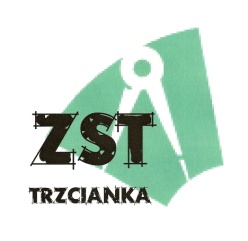             Zespół SZKÓŁ TECHNICZNYCH 
               Im. Noblistów POLSKICH W TRZCIANCE________________________________________________________________________________________________
                                                                                            Trzcianka, dnia 28 lutego 2023r.Regulamin rekrutacji do klas pierwszych szkół ponadpodstawowych funkcjonujących przy Zespole Szkół Technicznych im. Noblistów Polskich w Trzciance 
na rok szkolny 2023/24Podstawa prawna:Ustawa z dnia 14 grudnia 2016 r. – Prawo oświatowe (Dz.U.  z 2018 r poz.996 ze zm.) art. 154 ust. 1 pkt 2

 Przepisy wprowadzające ustawę – Prawo oświatowe (Dz.U. z 2017 r. poz. 60, ze zm.) 

 Zarządzenie nr 110.1.3.2023 Wielkopolskiego Kuratora Oświaty z dnia 19 stycznia 2023r. w sprawie określenia terminów przeprowadzania postępowania rekrutacyjnego i postępowania uzupełniającego, w tym terminów składania dokumentów do klas pierwszych publicznych szkół ponadpodstawowych, klas wstępnych,  na semestr pierwszy klas pierwszych publicznych branżowych szkół II stopnia, publicznych szkół policealnych, publicznych liceów ogólnokształcących dla dorosłych oraz do publicznych szkół podstawowych dla dorosłych na rok szkolny  2023/2024 I.  STRUKTURA ZESPOŁU SZKÓŁ TECHNICZNYCH1.  Absolwenci szkół podstawowych mogą ubiegać się o przyjęcie do klas pierwszych   
       następujących typów szkół dziennych dla młodzieży funkcjonujących w Zespole Szkół   
       Technicznych w Trzciance od 1 września 2022 r.:  Technikum w zawodach:-  technik pojazdów samochodowych,-  technik elektronik,-  technik budownictwa,-  technik informatyk,-  technik geodeta,-  technik architektury krajobrazu,     -  technik spedytor,  Branżowa szkoła I-go stopnia w zawodach:    -  mechanik pojazdów samochodowych,
         -  ślusarz, 
         -  monter zabudowy i robót wykończeniowych w budownictwie. 2.  Za zgodą organu prowadzącego dopuszcza się tworzenie oddziałów wielozawodowych.      II.  PRZYJMOWANIE ZGŁOSZEŃ KANDYDATÓW1. Kandydatów do klas pierwszych szkół ponadpodstawowych funkcjonujących przy ZST
     w Trzciance przyjmuje się po przeprowadzeniu postępowania rekrutacyjnego.2.  O  przyjęciu  kandydatów  do  szkół  funkcjonujących  przy  ZST  w  Trzciance, w tym do klas  
     pierwszych, w trakcie trwania roku szkolnego, decyduje dyrektor ZST w Trzciance.

3. Jeżeli przyjęcie ucznia, o którym mowa w ust. 2, wymaga przeprowadzenia zmian organi- 
     zacyjnych  pracy  szkoły  powodujących dodatkowe skutki finansowe, dyrektor szkoły może   
     przyjąć ucznia po uzyskaniu zgody organu prowadzącego. 4. Postępowanie rekrutacyjne jest prowadzone na wniosek rodzica kandydata lub na wniosek 
    kandydata pełnoletniego.5.  Kandydaci do szkół ponadpodstawowych funkcjonujących przy ZST w Trzciance składają dokumenty w sekretariacie ZST lub w wersji elektronicznej od 15 maja (poniedziałek) do 16 czerwca 2023r. (piątek) (do godz. 15.oo). (z wyjątkiem świadectwa ukończenia szkoły podstawowej, zaświadczenia o szczegółowych wynikach egzaminu ośmioklasisty na zakończenie szkoły podstawowej i zaświadczenia lekarskiego zawierającego orzeczenie o braku przeciwwskazań zdrowotnych do podjęcia praktycznej nauki zawodu). Wniosek powinien być podpisany przez co najmniej jednego rodzica/opiekuna prawnego.6. W dniach od 15 maja (poniedziałek) do 18 lipca 2023r. (wtorek) (do godz. 15.oo). kandydaci odbierają w sekretariacie ZST w Trzciance skierowania na badania lekarskie do lekarza medycyny pracy o braku przeciwskazań lekarskich do kształcenia kandydata w wybranym zawodzie.7. Kandydaci uzyskują w terminie do 21 lipca 2023r. (piątek) (do godz. 15.oo) zdobywają zaświadczenie lekarskie o braku przeciwskazań lekarskich do kształcenia kandydata
w wybranym zawodzie, a dodatkowo kandydaci zamierzający podjąć naukę w zawodzie technika pojazdów samochodowych lub mechanika pojazdów samochodowych zawierające orzeczenie
o braku przeciwskazań zdrowotnych do kierowania pojazdem.  8.  Kandydaci do szkół ponadpodstawowych funkcjonujących przy ZST w Trzciance od dnia 24   
      czerwca (piątek)  do dnia 12 lipca 2022r. (wtorek) (do godz. 15.oo) dostarczają 
      świadectwo ukończenia szkoły podstawowej zaświadczenie o wyniku egzaminu ósmoklasisty 
      (lub  ich  kopie). W tym też czasie możliwa jest zmiana przez kandydatów wniosku o przyjęcie, 
      z uwagi na zamianę szkół do których kandydują. 9.   W dniach od 23 czerwca (piątek) do 10 lipca 2023r. (poniedziałek) (do godz. 15:oo)  
      kandydaci uzupełniają wniosek o przyjęcie do szkoły o świadectwo ukończenia szkoły 
      podstawowej i o zaświadczenie o wyniku egzaminu ósmoklasisty. W tym czasie kandydaci mają 
      możliwość dokonania zmiany wcześniej złożonego wniosku, z uwagi na zmianę szkół lub 
      oddziałów albo możliwość złożenia nowego wniosku o przyjęcie do szkoły wraz z dokumentami.10.  Do dnia 10 lipca 2023r. (poniedziałek) Szkolna Komisja Rekrutacyjna dokonuje weryfikacji wniosków o przyjęcie do szkoły ponadpodstawowej funkcjonującej przy ZST w Trzciance
i dokumentów potwierdzających spełnianie przez kandydata warunków poświadczanych
w oświadczeniach. W terminie tym przewodniczący komisji rekrutacyjnej dokonuje także czynności związanych z ustaleniem tych okoliczności.11. Do dnia 15 lipca 2023r. (sobota)  Szkolna Komisja Rekrutacyjna dokonuje weryfikacji wniosków o przyjęcie do szkoły ponadpodstawowej funkcjonującej przy ZST w Trzciance
i dokumentów potwierdzających spełnianie przez kandydata warunków lub kryteriów branych pod uwagę w postępowaniu rekrutacyjnym, w tym ustalonych przez wójta (burmistrza lub prezydenta) okoliczności wskazanych w oświadczeniach.12. Dnia 17 lipca 2023r. o godz. 12:00 (poniedziałek) ZST poda do publicznej wiadomości listy kandydatów zakwalifikowanych i niezakwalifikowanych do szkoły.13. Od dnia 17 lipca 2023r. (poniedziałek) do dnia 21 lipca 2023r. (piątek) (do godz. 15.oo)  kandydat lub jego rodzice potwierdzają wolę przyjęcia do szkoły w postaci przedłożenia
w sekretariacie ZST oryginału świadectwa ukończenia szkoły podstawowej i oryginału zaświadczenia o wynikach egzaminu zewnętrznego, o ile nie zostały one złożone w uzupełnieniu wniosku o przyjęcie do szkoły funkcjonującej w ZST, a także wymaganych zaświadczeń lekarskich.14. Dnia 24 lipca 2023r. (poniedziałek) (do godz. 13.oo) podanie przez Szkolną Komisję Rekrutacyjną listy kandydatów przyjętych i nieprzyjętych do szkół ZST.15. Dnia 24 lipca 2023r. (poniedziałek) (do godz. 14.oo) dyrektor ZST poinformuje Wielkopolskiego Kuratora Oświaty o liczbie wolnych miejsc do poszczególnych szkół ZST. 16. Do dnia 27 lipca 2023r. rodzice kandydatów do szkół ponadpodstawowych funkcjonujących przy ZST w Trzciance nieprzyjętych w wyniku postępowania rekrutacyjnego mają możliwość wystąpienia do Szkolnej Komisji Rekrutacyjnej o sporządzenie uzasadnienia odmowy przyjęcia.17. Powyższe uzasadnienie sporządza się w terminie do 3 dni od dnia wystąpienia przez rodzica kandydata z wnioskiem o którym mowa w ust. 16. Uzasadnienie zawiera przyczyny odmowy przyjęcia, w tym najniższą liczbę punktów, która uprawniała do przyjęcia oraz liczbę punktów którą uzyskał kandydat w postępowaniu rekrutacyjnym.18. Rodzic kandydata może wnieść do dyrektora ZST odwołanie od rozstrzygnięcia  Szkolnej Komisji Rekrutacyjnej w terminie do 3 dni od dnia otrzymania uzasadnienia.19. Dyrektor ZST rozpatruje odwołanie od rozstrzygnięcia Szkolnej Komisji Rekrutacyjnej o którym mowa w ust. 16. w terminie 3 dni od daty otrzymania odwołania. Na rozstrzygnięcie dyrektora ZST służy skarga do sądu administracyjnego.20. Dyrektor ZST może zarządzić dodatkowe postępowanie uzupełniające w szkołach ZST, które po przeprowadzeniu postępowania rekrutacyjnego dysponują wolnymi miejscami. 21. Kandydaci w postępowaniu uzupełniającym do szkół ponadpodstawowych funkcjonujących przy ZST w Trzciance składają dokumenty w sekretariacie ZST  od 25 lipca 2023r. (wtorek) do 28 lipca 2023r. (piątek) (do godz. 15.oo).22. W dniach od 25 lipca (wtorek) do 4 sierpnia 2023r. (piątek) (do godz. 15.oo). kandydaci rekrutowani w postępowaniu uzupełniającym odbierają w sekretariacie ZST w Trzciance skierowania na badania lekarskie do lekarza medycyny pracy o braku przeciwskazań lekarskich do kształcenia kandydata w wybranym zawodzie.23. Kandydaci w postępowaniu uzupełniającym uzyskują w terminie do 10 sierpnia 2023r. (czwartek) (do godz. 15.oo) zdobywają zaświadczenie lekarskie o braku przeciwskazań lekarskich do kształcenia kandydata w wybranym zawodzie, a dodatkowo kandydaci zamierzający podjąć naukę w zawodzie technika pojazdów samochodowych lub mechanika pojazdów samochodowych zawierające orzeczenie o braku przeciwskazań zdrowotnych do kierowania pojazdem.  24. Do dnia 28 lipca 2023r. (piątek) Szkolna Komisja Rekrutacyjna dokonuje weryfikacji wniosków o przyjęcie do szkół ponadpodstawowych działających przy ZST
i dokumentów potwierdzających spełnienie przez kandydata warunków i kryteriów branych pod uwagę w postępowaniu rekrutacyjnym uzupełniającym.25. Do dnia 2 sierpnia 2023r. Szkolna Komisja Rekrutacyjna w postępowaniu uzupełniającym dokonuje weryfikacji wniosków o przyjęcie do szkoły ponadpodstawowej funkcjonującej przy ZST w Trzciance i dokumentów potwierdzających spełnianie przez kandydata warunków lub kryteriów branych pod uwagę w postępowaniu rekrutacyjnym uzupełniającym, w tym ustalonych przez wójta (burmistrza lub prezydenta) okoliczności wskazanych w oświadczeniach.26. Dnia 3 sierpnia 2023r. (czwartek) (do godz. 12.oo) ZST poda do publicznej wiadomości listy kandydatów zakwalifikowanych i niezakwalifikowanych do szkoły (w sekretariacie ZST) po postępowaniu uzupełniającym.27. Od dnia 3 sierpnia 2023r. (czwartek)  do dnia 10 sierpnia 2023r. (czwartek) (do godz. 15.oo)  potwierdzenie woli przyjęcia w postaci przedłożenia oryginału świadectwa ukończenia szkoły podstawowej i oryginału zaświadczenia o wynikach egzaminu ośmioklasisty (o ile nie zostały złożone wcześniej), a także zaświadczenia lekarskiego zawierającego orzeczenie o braku przeciwwskazań zdrowotnych do podjęcia praktycznej nauki zawodu po postępowaniu uzupełniającym.28. Dnia 11 sierpnia 2023r. (piątek) (do godz. 12.oo)  podanie przez Szkolną Komisję Rekrutacyjną listy kandydatów przyjętych i nieprzyjętych do szkół ZST po postępowaniu uzupełniającym.29. Dnia 11 sierpnia 2023r. (piątek) dyrektor ZST poinformuje Wielkopolskiego Kuratora Oświaty o liczbie wolnych miejsc do poszczególnych szkół ZST po postępowaniu uzupełniającym. 30. Do dnia 14 sierpnia 2023r. rodzice kandydatów do szkół ponadpodstawowych funkcjonujących przy ZST w Trzciance nieprzyjętych w wyniku postępowania rekrutacyjnego uzupełniającego mają możliwość wystąpienia do Szkolnej Komisji Rekrutacyjnej o sporządzenie uzasadnienia odmowy przyjęcia.31. Powyższe uzasadnienie sporządza się w terminie do 3 dni od dnia wystąpienia przez rodzica kandydata z wnioskiem o którym mowa w ust. 30. Uzasadnienie zawiera przyczyny odmowy przyjęcia, w tym najniższą liczbę punktów, która uprawniała do przyjęcia oraz liczbę punktów którą uzyskał kandydat w postępowaniu rekrutacyjnym.32. Rodzic kandydata może wnieść do dyrektora ZST odwołanie od rozstrzygnięcia  Szkolnej Komisji Rekrutacyjnej w terminie do 3 dni od dnia otrzymania uzasadnienia.33. Dyrektor ZST rozpatruje odwołanie od rozstrzygnięcia Szkolnej Komisji Rekrutacyjnej o którym mowa w ust. 32. w terminie 3 dni od daty otrzymania odwołania. Na rozstrzygnięcie dyrektora ZST służy skarga do sądu administracyjnego.  III.  WYMAGANE DOKUMENTY

1. Kandydaci ubiegający się o przyjęcie do klas pierwszych szkół funkcjonujących przy Zespole  
    Szkół Technicznych im. Noblistów Polskich w Trzciance składają w terminach i formie 
    określonych w rozdziale II niniejszego Regulaminu następujące dokumenty:  podanie na druku przygotowanym przez Zespół, dostępnym w sekretariacie ZST oraz jako plik do pobrania na stronie: www.zst.trzcianka.com.pl (wzór w załączniku nr 1.  do Regulaminu),świadectwo ukończenia szkoły podstawowej wraz  z zaświadczeniem  o szczegółowych wynikach egzaminu na zakończenie szkoły podstawowej,2 zdjęcia podpisane na odwrocie,zaświadczenie lekarskie zawierające orzeczenie o braku przeciwwskazań zdrowotnych do podjęcia praktycznej nauki zawodu (skierowanie na badania wydaje sekretariat ZST), w przypadku kandydatów do szkół w zawodzie technik pojazdów samochodowych i mechanik pojazdów samochodowych zaświadczenie lekarskie o braku przeciwskazań lekarskich do kierowania pojazdami,podanie o internat (dla chętnych),kartę zdrowia ucznia (wraz z kartą szczepień),2.  Warunkiem przyjęcia do klas pierwszych szkół funkcjonujących w Zespole Szkół Technicznych 
     w Trzciance jest złożenie do dnia 21 lipca 2023r. (do godz. 15:oo) – w postępowaniu 
     rekrutacyjnym i do 10 sierpnia 2023r. (do godz. 15:oo)  - w postępowaniu uzupełniającym  
     oryginałów dokumentów.3.  W postępowaniu rekrutacyjnym kandydat może posługiwać się kserokopiami dokumentów, 
      a także wersjami elektronicznymi do momentu potwierdzenia woli podjęcia nauki w danej  
      szkole ZST.IV. SZKOLNA  KOMISJA  REKRUTACYJNA 
1.  Kandydatów do szkół kwalifikuje Szkolna Komisja Rekrutacyjna.2.  Komisję powołuje dyrektor ZST w terminie do 31 marca 2023 r.3.  W skład Komisji wchodzą nauczyciele i pracownicy administracyjni ZST wskazani przez 
     dyrektora ZST.4.  W skład Szkolnej Komisji Rekrutacyjnej nie mogą wchodzić: 
     a) dyrektor ZST,
     b) osoba,  której  dziecko  uczestniczy  w  postępowaniu rekrutacyjnym przeprowadzanym do  
         danej szkoły. 5.  Łączna  liczba  członków  Szkolnej Komisji Rekrutacyjnej powinna wynosić  od 4 do 7.6.  Dyrektor  ZST może dokonywać zmian w składzie Szkolnej Komisji Rekrutacyjnej, w tym 
     zmiany osoby wyznaczonej na przewodniczącego Komisji.
7.  Szkolna Komisja Rekrutacyjna:    a) sporządza listę kandydatów, zawierającą imiona i nazwiska kandydatów uszeregowane w 
        kolejności alfabetycznej, w przypadku których zweryfikowano wniosek o przyjęcie do 
        szkoły, w tym zweryfikowano spełnianie przez kandydata warunków lub kryteriów branych 
        pod uwagę w postępowaniu rekrutacyjnym i uzupełniającym,sporządza informację o liczbie punktów przyznanych poszczególnym kandydatom po przeprowadzeniu postępowania rekrutacyjnego i uzupełniającego, ogłasza wyniki rekrutacji wg poniższych wzorów, uwzględniając zasadę umieszczania kandydatów na liście zgodnie z kolejnością alfabetyczną:              ▪  na dzień 17 lipca 2023r.:
                 ▪  na dzień 24 lipca 2023r.:
    d) przygotowuje  dokumenty  w  formie  elektronicznej  i papierowej niezbędne do archiwizacji  
        oraz  do  komunikowania przebiegu  i wyników rekrutacji do organu prowadzącego i organu    
        sprawującego nadzór pedagogiczny. 
    e) weryfikuje  spełnianie   przez  kandydatów  warunków  lub  kryteriów  branych  pod  uwagę
        w postępowaniu rekrutacyjnym.    f) dba o zapewnienie ochrony danych osobowych kandydatów.8. Przewodniczący Szkolnej Komisji Rekrutacyjnej umożliwia członkom komisji zapoznanie się
    z wnioskami o przyjęcie do szkoły i załączonymi do nich dokumentami oraz ustala dni i godziny  
    posiedzeń Komisji. 9. Posiedzenia Szkolnej Komisji Rekrutacyjnej zwołuje i prowadzi jej przewodniczący. 10. Przewodniczący Szkolnej Komisji Rekrutacyjnej może zwoływać posiedzenia poza ustalonymi  
      wcześniej dniami i godzinami posiedzeń Komisji.11. Prace Szkolnej Komisji Rekrutacyjnej są prowadzone, jeżeli w posiedzeniu bierze udział co  
      najmniej 2/3 osób wchodzących w skład Komisji. 12. Osoby wchodzące w skład Szkolnej Komisji Rekrutacyjnej są obowiązane do nieujawniania 
     informacji o przebiegu posiedzenia komisji i podjętych rozstrzygnięciach, które mogą naruszać 
     dobra osobiste kandydata lub jego rodziców, a także nauczycieli i innych pracowników ZST. 13. Protokoły postępowania rekrutacyjnego zawierają w szczególności: 
      - datę posiedzenia Szkolnej Komisji Rekrutacyjnej oraz informację o formie spotkania,
      - imiona i nazwiska przewodniczącego oraz członków Komisji obecnych na posiedzeniu, 
      - informacje o podjętych czynnościach lub rozstrzygnięciach.      Protokół podpisuje przewodniczący i członkowie Szkolnej Komisji Rekrutacyjnej.14. Do protokołów postępowania rekrutacyjnego załącza się w szczególności: 
      a) listę zweryfikowanych wniosków  o  przyjęcie do szkoły oraz informację o podjętych czyn-  
          nościach, o których mowa w art. 20t ust. 7 ustawy,
      b) informację  o  uzyskanych przez poszczególnych kandydatów liczbie punktów przyznanych 
          poszczególnym  kandydatom  za  poszczególne kryteria brane pod uwagę w postępowaniu 
          rekrutacyjnym,
      c) informację  o  liczbie punktów przyznanych poszczególnym kandydatom po przeprowadze-   
          niu postępowania rekrutacyjnego,
      d) listę kandydatów zakwalifikowanych i kandydatów niezakwalifikowanych,
      e) listę kandydatów przyjętych i kandydatów nieprzyjętych.15. W całym postępowaniu rekrutacyjno – kwalifikacyjnym obowiązuje przestrzeganie zasady  
      poufności (zgodnie z ustawą z dnia 14 grudnia 1982 r. o ochronie tajemnicy państwowej
      i służbowej z późniejszymi zmianami, ustawą z dnia 6 grudnia 2013r. o zmianie ustawy
      o systemie oświaty oraz ustawą z dnia 10 maja 2018 r o ochronie danych osobowych Dz. U. 
      z 2018 r poz.1000).V.  KWALIFIKOWANIE  KANDYDATÓW  DO  SZKÓŁ PONADPODSTAWOWYCH 

  1.  Kandydat  zainteresowany  przyjęciem  do  więcej niż jednego oddziału  w ZST w  podaniu 
       wskazuje, kolejno, interesujące go oddziały (patrz: wzór podania o przyjęcie do szkół ZST).  2. Kandydat wybierając oddział uwzględnia języki obce, które będą w nim nauczane.
  3.  Wprowadza się system punktowy rekrutacji do szkół ponadpodstawowych.  4.  Kandydat   wybierając  oddział uwzględnia języki obce, które będą w nim nauczane (wyboru 
       można  dokonać  spośród  dwóch języków: angielskiego i niemieckiego) oraz przedmioty 
       nauczane wg podstawy programowej w zakresie rozszerzonym.    5. Sposób  przeliczania  na  punkty  ocen  z  przedmiotów  i  innych  osiągnięć  kandydatów 
     odnotowanych na świadectwie ukończenia szkoły podstawowej przedstawia poniższa 
      tabela. Sposób przeliczania wyników egzaminu ośmioklasisty podanego w % na punkty 
      według zasady: 1% = 0,35 punktu :     6. Do danego typu szkoły przyjęci zostaną kandydaci z najwyższą liczbą punktów, bez określania  limitu minimalnej liczby punktów. 7.  Niezależnie od wyżej wymienionych zasad, w pierwszej kolejności do wybranej szkoły w ZST  przyjmowani są:laureaci lub finaliści ogólnopolskiej olimpiady przedmiotowej,       b) laureaci konkursów przedmiotowych organizowanych przez Wielkopolskiego Kuratora    
            Oświaty oraz innych kuratorów oświaty o zasięgu wojewódzkim. Warunkiem przyjęcia   
            jest złożenie oryginałów lub poświadczonych kopii dokumentów potwierdzających wyżej     
            wymienione osiągnięcia.8. W przypadku równorzędnych wyników uzyskanych w pierwszym etapie postępowania  
 rekrutacyjnego, w drugim etapie postępowania rekrutacyjnego przyjmuje się kandydatów
 z problemami zdrowotnymi, ograniczającymi możliwości wyboru kierunku kształcenia ze 
 względu na stan zdrowia, potwierdzonymi opinią publicznej poradni psychologiczno-
 pedagogicznej, w tym publicznej poradni specjalistycznej.9. W przypadku równorzędnych wyników uzyskanych w drugim etapie postępowania 
 rekrutacyjnego lub jeżeli po zakończeniu tego etapu szkoła nadal dysponuje wolnymi 
 miejscami, w trzecim etapie postępowania rekrutacyjnego brane są pod uwagę łącznie 
 kryteria:                   a) wielodzietność rodziny kandydata,
             b) niepełnosprawność kandydata,
             c) niepełnosprawność jednego z rodziców kandydata,
             d) niepełnosprawność obojga rodziców kandydata,
             e) niepełnosprawność rodzeństwa kandydata,
             f) samotne wychowywanie kandydata w rodzinie,
             g) objęcie kandydata pieczą zastępczą.Kryteria wymienione w podpunktach a) – g) mają jednakową wartość.    VI. OGŁOSZENIE WYNIKÓW REKRUTACJI 1.  Dnia 17 lipca 2023r. ZST poda do publicznej wiadomości listy kandydatów zakwalifikowa-  
      nych i niezakwalifikowanych do szkoły. 2.  Dnia 24 lipca 2023r. ZST ogłosi listy kandydatów przyjętych i nieprzyjętych do szkół ZST.VII.  POSTANOWIENIA  KOŃCOWE1.  Kandydaci   z   orzeczeniami   kwalifikacyjnymi   poradni  psychologiczno - pedagogicznej
    mają zagwarantowane miejsce w  danym typie szkoły.2. Odwołania od decyzji Szkolnej Komisji Rekrutacyjnej mogą być  zgłaszane na piśmie do  
    dyrektora ZST w terminie trzech dni od daty ogłoszenia  wyników.4. Regulamin wchodzi w życie z dniem ogłoszenia.5. Traci moc regulamin  przyjmowania kandydatów do klas pierwszych na rok szkolny 2022/2023 
    w Zespole Szkół Technicznych im. Noblistów Polskich w Trzciance. Załącznik nr 1.
 do Regulaminu rekrutacji do klas pierwszych szkół ponadpodstawowych funkcjonujących przy Zespole Szkół Technicznych w Trzciance na rok szkolny 2023/24
Wzór podania o przyjęcie do klasy pierwszej szkoły funkcjonującej przy ZSTP O D A N I Eo przyjęcie do pierwszej klasy szkoły wchodzącej w skład Zespołu Szkół Technicznych im. Noblistów Polskich w Trzciance w roku szkolnym  2023/2024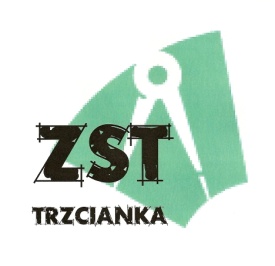                                                              Do Dyrektora Zespołu Szkół Technicznych 
                                                  im. Noblistów Polskich w Trzciance                                                   ul.27-go Stycznia 100, 64-980 Trzcianka, 
                   tel. (67) 216 24 68   Zwracam się z prośbą o przyjęcie mnie do pierwszej klasy w roku szkolnym 2023/24  zaznaczonej poniżej szkoły funkcjonującej w Zespole Szkół Technicznych im. Noblistów Polskich w Trzciance:*w odpowiednim polu (polach) zaznaczyć krzyżykiem   (nazwa szkoły w ZST)  (nazwa szkoły w ZST)  (nazwa szkoły w ZST)  (nazwa szkoły w ZST)Lista kandydatów którzy po potwierdzeniu woli podjęcia nauki w oddziale danej szkoły zostaną przyjęci do klasy I ...Lista kandydatów którzy po potwierdzeniu woli podjęcia nauki w oddziale danej szkoły zostaną przyjęci do klasy I ...Lista kandydatów którzy po potwierdzeniu woli podjęcia nauki w oddziale danej szkoły zostaną przyjęci do klasy I ...Lista kandydatów którzy po potwierdzeniu woli podjęcia nauki w oddziale danej szkoły zostaną przyjęci do klasy I ...Lp.ImięNazwiskoLiczba uzyskanych punktów (nazwa szkoły w ZST) (nazwa szkoły w ZST) (nazwa szkoły w ZST) (nazwa szkoły w ZST)Lista kandydatów nieprzyjętych do klasy I ...Lista kandydatów nieprzyjętych do klasy I ...Lista kandydatów nieprzyjętych do klasy I ...Lista kandydatów nieprzyjętych do klasy I ...Lp.ImięNazwiskoLiczba uzyskanych punktów  (nazwa szkoły/nazwa szkoły w ZST)  (nazwa szkoły/nazwa szkoły w ZST)  (nazwa szkoły/nazwa szkoły w ZST)  (nazwa szkoły/nazwa szkoły w ZST)lista Absolwentów szkół podstawowych przyjętych do klasy I ...lista Absolwentów szkół podstawowych przyjętych do klasy I ...lista Absolwentów szkół podstawowych przyjętych do klasy I ...lista Absolwentów szkół podstawowych przyjętych do klasy I ...Lp.ImięNazwiskoLiczba uzyskanych punktów  (nazwa szkoły/nazwa szkoły w ZST)  (nazwa szkoły/nazwa szkoły w ZST)  (nazwa szkoły/nazwa szkoły w ZST)  (nazwa szkoły/nazwa szkoły w ZST)lista Absolwentów szkół podstawowych nieprzyjętych do klasy I ...lista Absolwentów szkół podstawowych nieprzyjętych do klasy I ...lista Absolwentów szkół podstawowych nieprzyjętych do klasy I ...lista Absolwentów szkół podstawowych nieprzyjętych do klasy I ...Lp.ImięNazwiskoLiczba uzyskanych punktówLp.Przedmioty/osiągnięcia przeliczane na punktyPrzedmioty/osiągnięcia przeliczane na punktyPrzedmioty/osiągnięcia przeliczane na punktyPunktacjaPunktacjaŁącznieŁącznie1. przeliczona na punkty ocena z  języka  
 polskiego  przeliczona na punkty ocena z  języka  
 polskiego  celująca                   - 18 pkt.
 bardzo dobra           - 17 pkt.
 dobra                       - 14 pkt.
 dostateczna              -  8 pkt.
 dopuszczająca          -  2 pkt.
 max 18 pktmax 18 pkt2.przeliczona na punkty ocena z  obowiązkowego języka obcego przeliczona na punkty ocena z  obowiązkowego języka obcego  celująca                   - 18 pkt.
 bardzo dobra           - 17 pkt.
 dobra                       - 14 pkt.
 dostateczna              -  8 pkt.
 dopuszczająca          -  2 pkt.
 max 18 pktmax 18 pkt3.przeliczona na punkty ocena z matematyki przeliczona na punkty ocena z matematyki  celująca                   - 18 pkt.
 bardzo dobra           - 17 pkt.
 dobra                       - 14 pkt.
 dostateczna              -  8 pkt.
 dopuszczająca          -  2 pkt.
 max 18 pktmax 18 pkt4.przeliczona na punkty ocena z informatyki  przeliczona na punkty ocena z informatyki   celująca                   - 18 pkt.
 bardzo dobra           - 17 pkt.
 dobra                       - 14 pkt.
 dostateczna              -  8 pkt.
 dopuszczająca          -  2 pkt.
 max 18 pktmax 18 pkt5.świadectwo z wyróżnieniem                                                                  7 pktświadectwo z wyróżnieniem                                                                  7 pktświadectwo z wyróżnieniem                                                                  7 pkt7 pkt7 pkt6.Sposób punktowania innych osiągnięć kandydata:
    a) uzyskanie w zawodach wiedzy będących konkursem o zasięgu 
        ponadwojewódzkim organizowanym przez kuratorów oświaty na 
        podstawie zawartych porozumień: 
          -  tytułu finalisty konkursu przedmiotowego                          10 pkt
          -  tytułu laureata konkursu tematycznego lub 
              interdyscyplinarnego                                                             7 pkt      
          -  tytułu finalisty konkursu konkursu tematycznego lub 
              interdyscyplinarnego                                                             5 pkt
    b) uzyskanie w zawodach wiedzy będących konkursem o zasięgu 
        międzynarodowym lub ogólnopolskim
          -  tytułu finalisty konkursu z przedmiotu lub przedmiotów 
             artystycznych objętych ramowym planem nauczania
             szkoły artystycznej                                                               10 pkt
          -  tytułu laureata turnieju z przedmiotu lub przedmiotów   
             artystycznych nieobjętych ramowym planem nauczania             szkoły artystycznej                                                                 4 pkt
          -  tytułu finalisty turnieju z przedmiotu lub przedmiotów  
             artystycznych nieobjętych ramowym planem nauczania             szkoły artystycznej                                                                 3 pkt
    c) uzyskanie w zawodach wiedzy będących konkursem o zasięgu    
        wojewódzkim organizowanym przez kuratora oświaty:
          -  dwóch lub więcej tytułów finalisty konkursu 
              przedmiotowego                                                                  10 pkt
          -  dwóch lub więcej tytułów laureata konkursu 
              tematycznego lub interdyscyplinarnego                                7 pkt
          -  dwóch lub więcej tytułów finalisty konkursu 
              tematycznego lub interdyscyplinarnego                                5 pkt  
          -   tytułu finalisty konkursu przedmiotowego                            7 pkt          -   tytułu laureata konkursu tematycznego lub
              interdyscyplinarnego                                                              5 pkt          -   tytułu finalisty konkursu tematycznego lub
              interdyscyplinarnego                                                              3 pkt     d) uzyskanie w zawodach wiedzy będących konkursem albo
         turniejem, o zasięgu ponadwojewódzkim lub wojewódzkim
          - dwóch lub więcej tytułów finalisty konkursu z przedmiotu
             lub przedmiotów artystycznych objętych ramowym
             planem nauczania szkoły artystycznej                                   10 pkt
         -  dwóch lub więcej tytułów laureata turnieju z przedmiotu
             lub przedmiotów artystycznych nieobjętych ramowym
             planem nauczania szkoły artystycznej                                     7 pkt         -   dwóch lub więcej tytułów finalisty turnieju z przedmiotu 
             lub przedmiotów artystycznych nieobjętych ramowym             planem nauczania szkoły artystycznej                                     5 pkt         -   tytułu finalisty konkursu z przedmiotu lub przedmiotów   
             artystycznych objętych ramowym planem nauczania             szkoły artystycznej                                                                   7 pkt         -   tytułu laureata turnieju z przedmiotu lub przedmiotów 
             artystycznych nieobjętych ramowym planem nauczania             szkoły artystycznej                                                                    3 pkt         -   tytułu finalisty turnieju z przedmiotu lub przedmiotów 
             artystycznych nieobjętych ramowym planem nauczania             szkoły artystycznej                                                                    2 pkt       e) uzyskanie wysokiego miejsca w zawodach wiedzy innych
         niż wymienione w pkt a) – d), artystycznych lub sportowych,         organizowanych przez kuratora oświaty lub inne podmioty
         działające na terenie szkoły, na szczeblu:          - międzynarodowym – przyznaje się                                           4 pkt          - krajowym – przyznaje się                                                          3 pkt          - wojewódzkim – przyznaje się                                                    2 pkt          - powiatowym – przyznaje się                                                      1 pkt W przypadku gdy kandydat ma więcej niż jedno szczególne osiągnięcie z takich samych zawodów wiedzy, artystycznych i sportowych, na tym samym szczeblu oraz z tego samego zakresu, wymienione na świadectwie ukończenia gimnazjum, przyznaje się jednorazowo punkty za najwyższe osiągnięcie tego ucznia w tych zawodach, z tym że maksymalna liczba punktów możliwych do uzyskania za wszystkie osiągnięcia wynosi  18 pkt.Sposób punktowania innych osiągnięć kandydata:
    a) uzyskanie w zawodach wiedzy będących konkursem o zasięgu 
        ponadwojewódzkim organizowanym przez kuratorów oświaty na 
        podstawie zawartych porozumień: 
          -  tytułu finalisty konkursu przedmiotowego                          10 pkt
          -  tytułu laureata konkursu tematycznego lub 
              interdyscyplinarnego                                                             7 pkt      
          -  tytułu finalisty konkursu konkursu tematycznego lub 
              interdyscyplinarnego                                                             5 pkt
    b) uzyskanie w zawodach wiedzy będących konkursem o zasięgu 
        międzynarodowym lub ogólnopolskim
          -  tytułu finalisty konkursu z przedmiotu lub przedmiotów 
             artystycznych objętych ramowym planem nauczania
             szkoły artystycznej                                                               10 pkt
          -  tytułu laureata turnieju z przedmiotu lub przedmiotów   
             artystycznych nieobjętych ramowym planem nauczania             szkoły artystycznej                                                                 4 pkt
          -  tytułu finalisty turnieju z przedmiotu lub przedmiotów  
             artystycznych nieobjętych ramowym planem nauczania             szkoły artystycznej                                                                 3 pkt
    c) uzyskanie w zawodach wiedzy będących konkursem o zasięgu    
        wojewódzkim organizowanym przez kuratora oświaty:
          -  dwóch lub więcej tytułów finalisty konkursu 
              przedmiotowego                                                                  10 pkt
          -  dwóch lub więcej tytułów laureata konkursu 
              tematycznego lub interdyscyplinarnego                                7 pkt
          -  dwóch lub więcej tytułów finalisty konkursu 
              tematycznego lub interdyscyplinarnego                                5 pkt  
          -   tytułu finalisty konkursu przedmiotowego                            7 pkt          -   tytułu laureata konkursu tematycznego lub
              interdyscyplinarnego                                                              5 pkt          -   tytułu finalisty konkursu tematycznego lub
              interdyscyplinarnego                                                              3 pkt     d) uzyskanie w zawodach wiedzy będących konkursem albo
         turniejem, o zasięgu ponadwojewódzkim lub wojewódzkim
          - dwóch lub więcej tytułów finalisty konkursu z przedmiotu
             lub przedmiotów artystycznych objętych ramowym
             planem nauczania szkoły artystycznej                                   10 pkt
         -  dwóch lub więcej tytułów laureata turnieju z przedmiotu
             lub przedmiotów artystycznych nieobjętych ramowym
             planem nauczania szkoły artystycznej                                     7 pkt         -   dwóch lub więcej tytułów finalisty turnieju z przedmiotu 
             lub przedmiotów artystycznych nieobjętych ramowym             planem nauczania szkoły artystycznej                                     5 pkt         -   tytułu finalisty konkursu z przedmiotu lub przedmiotów   
             artystycznych objętych ramowym planem nauczania             szkoły artystycznej                                                                   7 pkt         -   tytułu laureata turnieju z przedmiotu lub przedmiotów 
             artystycznych nieobjętych ramowym planem nauczania             szkoły artystycznej                                                                    3 pkt         -   tytułu finalisty turnieju z przedmiotu lub przedmiotów 
             artystycznych nieobjętych ramowym planem nauczania             szkoły artystycznej                                                                    2 pkt       e) uzyskanie wysokiego miejsca w zawodach wiedzy innych
         niż wymienione w pkt a) – d), artystycznych lub sportowych,         organizowanych przez kuratora oświaty lub inne podmioty
         działające na terenie szkoły, na szczeblu:          - międzynarodowym – przyznaje się                                           4 pkt          - krajowym – przyznaje się                                                          3 pkt          - wojewódzkim – przyznaje się                                                    2 pkt          - powiatowym – przyznaje się                                                      1 pkt W przypadku gdy kandydat ma więcej niż jedno szczególne osiągnięcie z takich samych zawodów wiedzy, artystycznych i sportowych, na tym samym szczeblu oraz z tego samego zakresu, wymienione na świadectwie ukończenia gimnazjum, przyznaje się jednorazowo punkty za najwyższe osiągnięcie tego ucznia w tych zawodach, z tym że maksymalna liczba punktów możliwych do uzyskania za wszystkie osiągnięcia wynosi  18 pkt.Sposób punktowania innych osiągnięć kandydata:
    a) uzyskanie w zawodach wiedzy będących konkursem o zasięgu 
        ponadwojewódzkim organizowanym przez kuratorów oświaty na 
        podstawie zawartych porozumień: 
          -  tytułu finalisty konkursu przedmiotowego                          10 pkt
          -  tytułu laureata konkursu tematycznego lub 
              interdyscyplinarnego                                                             7 pkt      
          -  tytułu finalisty konkursu konkursu tematycznego lub 
              interdyscyplinarnego                                                             5 pkt
    b) uzyskanie w zawodach wiedzy będących konkursem o zasięgu 
        międzynarodowym lub ogólnopolskim
          -  tytułu finalisty konkursu z przedmiotu lub przedmiotów 
             artystycznych objętych ramowym planem nauczania
             szkoły artystycznej                                                               10 pkt
          -  tytułu laureata turnieju z przedmiotu lub przedmiotów   
             artystycznych nieobjętych ramowym planem nauczania             szkoły artystycznej                                                                 4 pkt
          -  tytułu finalisty turnieju z przedmiotu lub przedmiotów  
             artystycznych nieobjętych ramowym planem nauczania             szkoły artystycznej                                                                 3 pkt
    c) uzyskanie w zawodach wiedzy będących konkursem o zasięgu    
        wojewódzkim organizowanym przez kuratora oświaty:
          -  dwóch lub więcej tytułów finalisty konkursu 
              przedmiotowego                                                                  10 pkt
          -  dwóch lub więcej tytułów laureata konkursu 
              tematycznego lub interdyscyplinarnego                                7 pkt
          -  dwóch lub więcej tytułów finalisty konkursu 
              tematycznego lub interdyscyplinarnego                                5 pkt  
          -   tytułu finalisty konkursu przedmiotowego                            7 pkt          -   tytułu laureata konkursu tematycznego lub
              interdyscyplinarnego                                                              5 pkt          -   tytułu finalisty konkursu tematycznego lub
              interdyscyplinarnego                                                              3 pkt     d) uzyskanie w zawodach wiedzy będących konkursem albo
         turniejem, o zasięgu ponadwojewódzkim lub wojewódzkim
          - dwóch lub więcej tytułów finalisty konkursu z przedmiotu
             lub przedmiotów artystycznych objętych ramowym
             planem nauczania szkoły artystycznej                                   10 pkt
         -  dwóch lub więcej tytułów laureata turnieju z przedmiotu
             lub przedmiotów artystycznych nieobjętych ramowym
             planem nauczania szkoły artystycznej                                     7 pkt         -   dwóch lub więcej tytułów finalisty turnieju z przedmiotu 
             lub przedmiotów artystycznych nieobjętych ramowym             planem nauczania szkoły artystycznej                                     5 pkt         -   tytułu finalisty konkursu z przedmiotu lub przedmiotów   
             artystycznych objętych ramowym planem nauczania             szkoły artystycznej                                                                   7 pkt         -   tytułu laureata turnieju z przedmiotu lub przedmiotów 
             artystycznych nieobjętych ramowym planem nauczania             szkoły artystycznej                                                                    3 pkt         -   tytułu finalisty turnieju z przedmiotu lub przedmiotów 
             artystycznych nieobjętych ramowym planem nauczania             szkoły artystycznej                                                                    2 pkt       e) uzyskanie wysokiego miejsca w zawodach wiedzy innych
         niż wymienione w pkt a) – d), artystycznych lub sportowych,         organizowanych przez kuratora oświaty lub inne podmioty
         działające na terenie szkoły, na szczeblu:          - międzynarodowym – przyznaje się                                           4 pkt          - krajowym – przyznaje się                                                          3 pkt          - wojewódzkim – przyznaje się                                                    2 pkt          - powiatowym – przyznaje się                                                      1 pkt W przypadku gdy kandydat ma więcej niż jedno szczególne osiągnięcie z takich samych zawodów wiedzy, artystycznych i sportowych, na tym samym szczeblu oraz z tego samego zakresu, wymienione na świadectwie ukończenia gimnazjum, przyznaje się jednorazowo punkty za najwyższe osiągnięcie tego ucznia w tych zawodach, z tym że maksymalna liczba punktów możliwych do uzyskania za wszystkie osiągnięcia wynosi  18 pkt.7.W przypadku osób zwolnionych z obowiązku przystąpienia do egzaminu ośmioklasisty, przelicza się na punkty oceny z języka polskiego, matematyki, historii, wiedzy o społeczeństwie, biologii, chemii, fizyki, geografii i języka obcego nowożytnego, wymienione na świadectwie ukończenia gimnazjum, przy czym za uzyskanie z:   a) języka polskiego i matematyki oceny wyrażonej w stopniu:       - celującym                                             – przyznaje się po 20 punktów,       - bardzo dobrym                                     – przyznaje się po 18 punktów,       - dobrym                                                 – przyznaje się po 13 punktów,       - dostatecznym                                       – przyznaje się po 8 punktów,       - dopuszczającym                                   – przyznaje się po 2 punkty;   b) historii i wiedzy o społeczeństwie oceny wyrażonej w stopniu:       - celującym                                             – przyznaje się po 20 punktów,       - bardzo dobrym                                     – przyznaje się po 18 punktów,       - dobrym                                                 – przyznaje się po 13 punktów,       - dostatecznym                                       – przyznaje się po 8 punktów,       - dopuszczającym                                   – przyznaje się po 2 punkty      – oraz liczbę punktów uzyskaną po zsumowaniu punktów z tych zajęć   
         edukacyjnych dzieli się przez 2;   c) biologii, chemii, fizyki i geografii oceny wyrażonej w stopniu:        - celującym                                           – przyznaje się po 20 punktów,        - bardzo dobrym                                   – przyznaje się po 18 punktów,        - dobrym                                               – przyznaje się po 13 punktów,        - dostatecznym                                     – przyznaje się po 8 punktów,        - dopuszczającym                                 – przyznaje się po 2 punkty         – oraz liczbę punktów uzyskaną po zsumowaniu punktów z tych zajęć   
            edukacyjnych dzieli się przez 4;   d) języka obcego nowożytnego oceny wyrażonej w stopniu:       - celującym                                           – przyznaje się 20 punktów,       - bardzo dobrym                                   – przyznaje się 18 punktów,       - dobrym                                               – przyznaje się 13 punktów,       - dostatecznym                                      – przyznaje się 8 punktów,       - dopuszczającym                                  – przyznaje się 2 punktyW przypadku osób zwolnionych z obowiązku przystąpienia do egzaminu ośmioklasisty, przelicza się na punkty oceny z języka polskiego, matematyki, historii, wiedzy o społeczeństwie, biologii, chemii, fizyki, geografii i języka obcego nowożytnego, wymienione na świadectwie ukończenia gimnazjum, przy czym za uzyskanie z:   a) języka polskiego i matematyki oceny wyrażonej w stopniu:       - celującym                                             – przyznaje się po 20 punktów,       - bardzo dobrym                                     – przyznaje się po 18 punktów,       - dobrym                                                 – przyznaje się po 13 punktów,       - dostatecznym                                       – przyznaje się po 8 punktów,       - dopuszczającym                                   – przyznaje się po 2 punkty;   b) historii i wiedzy o społeczeństwie oceny wyrażonej w stopniu:       - celującym                                             – przyznaje się po 20 punktów,       - bardzo dobrym                                     – przyznaje się po 18 punktów,       - dobrym                                                 – przyznaje się po 13 punktów,       - dostatecznym                                       – przyznaje się po 8 punktów,       - dopuszczającym                                   – przyznaje się po 2 punkty      – oraz liczbę punktów uzyskaną po zsumowaniu punktów z tych zajęć   
         edukacyjnych dzieli się przez 2;   c) biologii, chemii, fizyki i geografii oceny wyrażonej w stopniu:        - celującym                                           – przyznaje się po 20 punktów,        - bardzo dobrym                                   – przyznaje się po 18 punktów,        - dobrym                                               – przyznaje się po 13 punktów,        - dostatecznym                                     – przyznaje się po 8 punktów,        - dopuszczającym                                 – przyznaje się po 2 punkty         – oraz liczbę punktów uzyskaną po zsumowaniu punktów z tych zajęć   
            edukacyjnych dzieli się przez 4;   d) języka obcego nowożytnego oceny wyrażonej w stopniu:       - celującym                                           – przyznaje się 20 punktów,       - bardzo dobrym                                   – przyznaje się 18 punktów,       - dobrym                                               – przyznaje się 13 punktów,       - dostatecznym                                      – przyznaje się 8 punktów,       - dopuszczającym                                  – przyznaje się 2 punktyW przypadku osób zwolnionych z obowiązku przystąpienia do egzaminu ośmioklasisty, przelicza się na punkty oceny z języka polskiego, matematyki, historii, wiedzy o społeczeństwie, biologii, chemii, fizyki, geografii i języka obcego nowożytnego, wymienione na świadectwie ukończenia gimnazjum, przy czym za uzyskanie z:   a) języka polskiego i matematyki oceny wyrażonej w stopniu:       - celującym                                             – przyznaje się po 20 punktów,       - bardzo dobrym                                     – przyznaje się po 18 punktów,       - dobrym                                                 – przyznaje się po 13 punktów,       - dostatecznym                                       – przyznaje się po 8 punktów,       - dopuszczającym                                   – przyznaje się po 2 punkty;   b) historii i wiedzy o społeczeństwie oceny wyrażonej w stopniu:       - celującym                                             – przyznaje się po 20 punktów,       - bardzo dobrym                                     – przyznaje się po 18 punktów,       - dobrym                                                 – przyznaje się po 13 punktów,       - dostatecznym                                       – przyznaje się po 8 punktów,       - dopuszczającym                                   – przyznaje się po 2 punkty      – oraz liczbę punktów uzyskaną po zsumowaniu punktów z tych zajęć   
         edukacyjnych dzieli się przez 2;   c) biologii, chemii, fizyki i geografii oceny wyrażonej w stopniu:        - celującym                                           – przyznaje się po 20 punktów,        - bardzo dobrym                                   – przyznaje się po 18 punktów,        - dobrym                                               – przyznaje się po 13 punktów,        - dostatecznym                                     – przyznaje się po 8 punktów,        - dopuszczającym                                 – przyznaje się po 2 punkty         – oraz liczbę punktów uzyskaną po zsumowaniu punktów z tych zajęć   
            edukacyjnych dzieli się przez 4;   d) języka obcego nowożytnego oceny wyrażonej w stopniu:       - celującym                                           – przyznaje się 20 punktów,       - bardzo dobrym                                   – przyznaje się 18 punktów,       - dobrym                                               – przyznaje się 13 punktów,       - dostatecznym                                      – przyznaje się 8 punktów,       - dopuszczającym                                  – przyznaje się 2 punkty8.W przypadku osób zwolnionych z obowiązku przystąpienia do egzaminu ośmioklasisty z języka obcego nowożytnego, przelicza się na punkty ocenę z języka obcego nowożytnego wymienioną na świadectwie ukończenia szkoły podstawowej, przy czym za uzyskanie oceny wyrażonej w stopniu:    - celującym                                               – przyznaje się 20 punktów;    - bardzo dobrym                                       – przyznaje się 18 punktów;    - dobrym                                                   – przyznaje się 13 punktów;    - dostatecznym                                         – przyznaje się 8 punktów;-      
    - dopuszczającym                                     – przyznaje się 2 punktyW przypadku osób zwolnionych z obowiązku przystąpienia do egzaminu ośmioklasisty z języka obcego nowożytnego, przelicza się na punkty ocenę z języka obcego nowożytnego wymienioną na świadectwie ukończenia szkoły podstawowej, przy czym za uzyskanie oceny wyrażonej w stopniu:    - celującym                                               – przyznaje się 20 punktów;    - bardzo dobrym                                       – przyznaje się 18 punktów;    - dobrym                                                   – przyznaje się 13 punktów;    - dostatecznym                                         – przyznaje się 8 punktów;-      
    - dopuszczającym                                     – przyznaje się 2 punktyW przypadku osób zwolnionych z obowiązku przystąpienia do egzaminu ośmioklasisty z języka obcego nowożytnego, przelicza się na punkty ocenę z języka obcego nowożytnego wymienioną na świadectwie ukończenia szkoły podstawowej, przy czym za uzyskanie oceny wyrażonej w stopniu:    - celującym                                               – przyznaje się 20 punktów;    - bardzo dobrym                                       – przyznaje się 18 punktów;    - dobrym                                                   – przyznaje się 13 punktów;    - dostatecznym                                         – przyznaje się 8 punktów;-      
    - dopuszczającym                                     – przyznaje się 2 punkty9.
Aktywność kandydata  na rzecz innych ludzi lub środowiska szkolnego, zwłaszcza w formie wolontariatu.

Aktywność kandydata  na rzecz innych ludzi lub środowiska szkolnego, zwłaszcza w formie wolontariatu.

Aktywność kandydata  na rzecz innych ludzi lub środowiska szkolnego, zwłaszcza w formie wolontariatu.
3 pkt3 pkt
10.    Egzamin ośmioklasisty:z języka polskiego (100 procent x 0,35 = 35 punktów maksymalnie)z matematyki (100 procent x 0,35 = 35 punktów maksymalnie)z języka obcego (100 procent x 0,3 = 30 punktów maksymalnie)    Egzamin ośmioklasisty:z języka polskiego (100 procent x 0,35 = 35 punktów maksymalnie)z matematyki (100 procent x 0,35 = 35 punktów maksymalnie)z języka obcego (100 procent x 0,3 = 30 punktów maksymalnie)    Egzamin ośmioklasisty:z języka polskiego (100 procent x 0,35 = 35 punktów maksymalnie)z matematyki (100 procent x 0,35 = 35 punktów maksymalnie)z języka obcego (100 procent x 0,3 = 30 punktów maksymalnie) max. 35 pkt
max  35 pkt
max  30 pkt max. 35 pkt
max  35 pkt
max  30 pktmax 100 punktówmax 100 punktówDane o kandydacie:Dane o kandydacie:Dane o kandydacie:Dane o kandydacie:Dane o kandydacie:Dane o kandydacie:Dane o kandydacie:1.Imię (imiona) i nazwisko: ImięImięNazwiskoNazwiskoNazwisko2.Data i miejsce urodzenia:DataDataMiejsceMiejsceMiejsce3.Adres zamieszkania:4.Ukończona szkoła:5.Języki obce w szkole podstawowej:PierwszyPierwszyPierwszyDrugiDrugi6.Telefony kontaktowe:OjciecMatkaMatkaMatkaKandydatwyrażam zgodę na umieszczenie moich danych osobowych na druku podania
i przetwarzanie ich na potrzeby rekrutacji do ZST (ust. z 10 maja 2018 r. o ochronie danych osobowych Dz.U z 2018r. poz. 1000)Podpis Miejscowość i data:                             dnia                  2023r.Zespół Szkół Technicznych w T-ce jest szkołą pierwszego wyboruTAK  □NIE □L.p.Typ szkołyZawód/profilWybór*Wybór*Wybór*UwagiL.p.Typ szkołyZawód/profilpierwszydrugitrzeciUwagi1.TechnikumTechnik pojazdów samochodowych□□□2.TechnikumTechnik informatyk□□□3.TechnikumTechnik budownictwa□□□4.TechnikumTechnik elektronik□□□5.TechnikumTechnik geodeta□□□6.TechnikumTechnik architektury krajobrazu□□□7.TechnikumTechnik spedytor□□□8.Branżowa szkoła I-go stopniaMechanik pojazdów samochodowych□□□9.Branżowa szkoła I-go stopniaŚlusarz□□□10.Branżowa szkoła I-go stopniaMonter zabudowy i robót wykończeniowych w budownictwie□□□Wypełnia komisja rekrutacyjna ZSTWypełnia komisja rekrutacyjna ZSTWypełnia komisja rekrutacyjna ZSTWypełnia komisja rekrutacyjna ZSTL.p.Do niniejszego podania dołączono:Uwagi1.świadectwo ukończenia szkoły podstawowej (po jego otrzymaniu)□2.wynik egzaminu ośmioklasisty (po jego otrzymaniu)□3.2 zdjęcia legitymacyjne podpisane na odwrocie□4.karta zdrowia ucznia (wraz z kartą szczepień)□5.zaświadczenie lekarskie stwierdzające przydatność do wykonywania wybranego zawodu (skierowanie na badania wydaje sekretariat ZST)□6.podanie o internat (dla chętnych)□W przypadku gdy kandydat nie dokonał 
pierwszego wyboru do szkoły w ZST  
wskazanie szkoły pierwszego wyboru